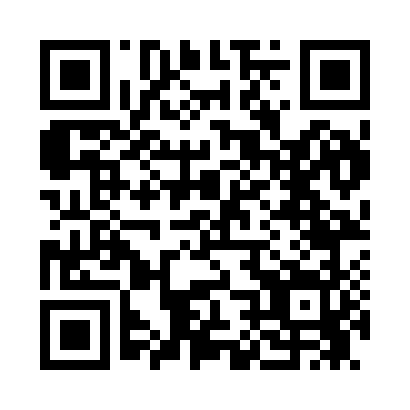 Prayer times for Ventosa, Nevada, USAMon 1 Jul 2024 - Wed 31 Jul 2024High Latitude Method: Angle Based RulePrayer Calculation Method: Islamic Society of North AmericaAsar Calculation Method: ShafiPrayer times provided by https://www.salahtimes.comDateDayFajrSunriseDhuhrAsrMaghribIsha1Mon3:325:1212:434:438:159:542Tue3:335:1212:434:448:159:543Wed3:345:1312:444:448:149:534Thu3:355:1312:444:448:149:535Fri3:355:1412:444:448:149:526Sat3:365:1512:444:448:139:527Sun3:375:1512:444:448:139:518Mon3:385:1612:444:448:139:509Tue3:395:1712:454:448:129:5010Wed3:405:1712:454:448:129:4911Thu3:415:1812:454:448:119:4812Fri3:425:1912:454:448:119:4713Sat3:435:1912:454:448:109:4614Sun3:445:2012:454:448:109:4515Mon3:465:2112:454:448:099:4416Tue3:475:2212:454:448:099:4317Wed3:485:2312:454:448:089:4218Thu3:495:2412:464:448:079:4119Fri3:505:2412:464:448:069:4020Sat3:525:2512:464:438:069:3921Sun3:535:2612:464:438:059:3822Mon3:545:2712:464:438:049:3723Tue3:555:2812:464:438:039:3624Wed3:575:2912:464:438:029:3425Thu3:585:3012:464:428:019:3326Fri3:595:3112:464:428:009:3227Sat4:015:3212:464:428:009:3028Sun4:025:3212:464:427:599:2929Mon4:035:3312:464:417:589:2730Tue4:055:3412:464:417:569:2631Wed4:065:3512:464:417:559:25